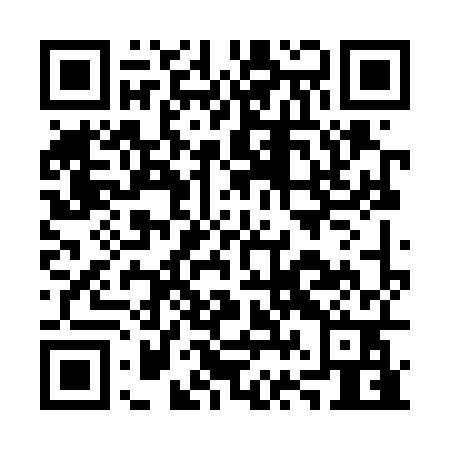 Prayer times for Altklosterberg, GermanyWed 1 May 2024 - Fri 31 May 2024High Latitude Method: Angle Based RulePrayer Calculation Method: Muslim World LeagueAsar Calculation Method: ShafiPrayer times provided by https://www.salahtimes.comDateDayFajrSunriseDhuhrAsrMaghribIsha1Wed3:065:461:185:238:5211:232Thu3:055:441:185:248:5411:243Fri3:045:421:185:258:5511:244Sat3:035:401:185:258:5711:255Sun3:025:381:185:268:5911:266Mon3:015:361:185:279:0111:277Tue3:015:341:185:289:0211:278Wed3:005:321:185:289:0411:289Thu2:595:301:185:299:0611:2910Fri2:585:291:185:309:0711:2911Sat2:585:271:185:309:0911:3012Sun2:575:251:185:319:1111:3113Mon2:565:231:185:329:1311:3214Tue2:565:221:185:329:1411:3215Wed2:555:201:185:339:1611:3316Thu2:545:191:185:349:1711:3417Fri2:545:171:185:349:1911:3518Sat2:535:161:185:359:2111:3519Sun2:535:141:185:369:2211:3620Mon2:525:131:185:369:2411:3721Tue2:515:111:185:379:2511:3722Wed2:515:101:185:379:2711:3823Thu2:505:091:185:389:2811:3924Fri2:505:071:185:399:3011:3925Sat2:505:061:185:399:3111:4026Sun2:495:051:185:409:3311:4127Mon2:495:041:185:409:3411:4128Tue2:485:031:195:419:3511:4229Wed2:485:021:195:419:3611:4330Thu2:485:011:195:429:3811:4331Fri2:475:001:195:429:3911:44